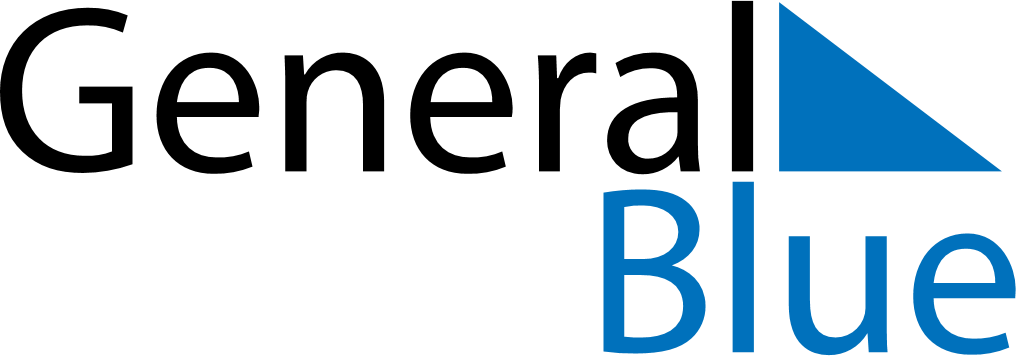 Weekly Meal Tracker April 12, 2026 - April 18, 2026Weekly Meal Tracker April 12, 2026 - April 18, 2026Weekly Meal Tracker April 12, 2026 - April 18, 2026Weekly Meal Tracker April 12, 2026 - April 18, 2026Weekly Meal Tracker April 12, 2026 - April 18, 2026Weekly Meal Tracker April 12, 2026 - April 18, 2026SundayApr 12MondayApr 13MondayApr 13TuesdayApr 14WednesdayApr 15ThursdayApr 16FridayApr 17SaturdayApr 18BreakfastLunchDinner